I Europa Soñada VeranoMT-12361  - Web: https://viaje.mt/adlny16 días y 14 nochesDesde $1799 USD | DBL + 799 IMP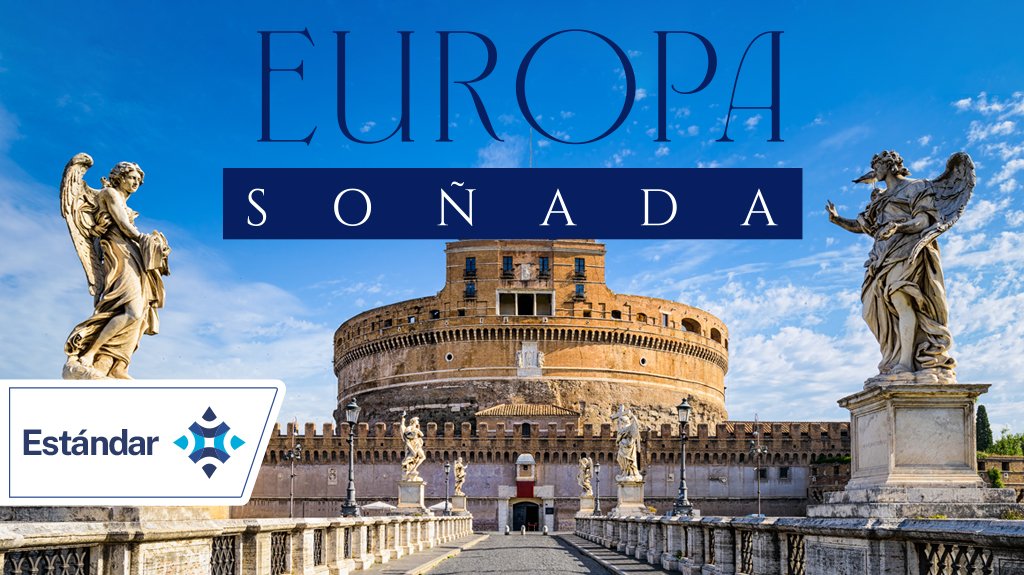 Incluye vuelo conI SALIDAS                    I PAISESEspaña, Francia, Italia, Suiza.I CIUDADESMadrid, Zaragoza, Barcelona, Niza, Pisa, Florencia, Roma, Venecia, Zúrich, Lucerna, París.I ITINERARIODíA 01 MéXICO- MADRIDPresentarse en el aeropuerto de la Ciudad de México 3hrs. antes de la salida del vuelo trasatlántico con destino la Ciudad de Madrid. Noche a bordo.DíA 02 MADRIDLlegada al aeropuerto internacional Adolfo Suárez Madrid - Barajas. Donde nuestro trasladista le recibirá para llevarle al hotel. AlojamientoExcursión opcionalCena en un restaurante típico espantilde;ol con espectáculo de flamenco.Visitar Espantilde;a y no probar la comida típica como por ejemplo las tapas; irse de Espantilde;a sin haber visto en vivo el famoso flamenco y sin haber sentido su aliento ardiente abrazador, no podemos dejar que pase esto con usted. Por tanto, le invitamos a uno de los mejores restaurantes con cena típica y espectáculo de flamenco en Madrid.DíA 03 MADRIDDesayuno. realizaremos nuestra visita panorámica por la ciudad de Madrid, una de las ciudades más animadas en toda Europa, donde visitaremos sitios importantes como la Plaza Espantilde;a, la Gran Vía, la Fuente de la Cibeles, la Puerta de Alcalá, la famosa plaza de toros de las Ventas, etc. Después, continuando por la zona moderna, finalizarán en el Madrid de los Austrias. Encantos como la Plaza Mayor y la Plaza de Oriente darán un espléndido fin a este recorrido por la capital de Espantilde;a. Terminando nuestro día con llegada al hotel y alojamiento.Excursión opcionalCuidad imperial de Toledo incluye la entrada a la Catedral Primada de Espantilde;a. Donde apreciaremos el legado de las tres culturas: árabe, judía y cristiana, que supieron convivir en armonía. Incluida la entrada guiada a una de las joyas arquitectónicas del estilo gótico; la imponete Catedral a Primada de Espantilde;a, siendo el templo mas importante de la Iglesia Católica de Espantilde;a consagrado a la Virgen María en su Asunción. *Incluye los tickets de entrada a la Catedral Primada de Espantilde;aDíA 04 MADRID  -  ZARAGOZA  -  BARCELONADesayuno, salida hacia Zaragoza donde realizaremos una breve parada, para admirar el templo de la cristiandad de nuestra sentilde;ora del pilar que forma parte de la enorme plaza del mismo nombre continuando con destino hacia Barcelona con llegada al hotel y alojamiento.Excursión opcionalBarcelona de Noche con cena de Tapas TípicasNos dirigiremos al centro de Barcelona para realizar un detallado tour guiado por las famosas calles del Barrio Gótico, dejándote encantar por su arquitectura sin igual, visitaremos la Plaza del Rey que se remonta a la época de la fundación romana de Barcelona, pasearemos también por la calle peatonal de Bisbe misma que une a la Catedral con la Plaza de Sant Jaume, posterior a nuestro recorrido nos dirigiremos a una deliciosa de gustación donde podrás seleccionar entre las típicas tapas y pinchos característicos de la internacional cocina espantilde;ola.DíA 05 BARCELONA  -  NIZADesayuno, por la mantilde;ana partiremos rumbo a Niza, realizaremos una breve visita de la ciudad para conocer la Sagrada Familia, disentilde;ada por el arquitecto espantilde;ol/catalán Antoni Gaudí, su trabajo en el edificio es Patrimonio de la humanidad por la UNESCO, la Plaza Cataluntilde;a, el Monumento a Colón, la Plaza de Espantilde;a, la rambla, una calle peatonal que se extiende por 1.2 km, casa Batllo, un edificio en el centro de Barcelona, disentilde;ado por Antoni Gaudí, posteriormente, partiremos con destino a Niza, llegada al hotel y alojamiento.Excursión opcionalMónacoOficialmente el Principado de Mónaco es una ciudad-estado soberana en la Riviera francesa. Limita con Francia al norte, este y oeste, y con el mar Mediterráneo al sur. Veremos la ópera y el famoso Casino de Monte - Carlo donde la elegancia, la arquitectura y la iluminación se reúnen para formar un entorno único reconocido de ser uno de los lugares más caros del mundo. Ajusta tu cinturón porque recorrerás parte del circuito de la Formula Uno, conocerás la zona de premiación donde el conocido Corredor Checo Pérez obtuviera dicho galardón.DíA 06 NIZA  -  PISA  -  FLORENCIADesayuno, partiremos por la mantilde;ana hacia la ciudad donde realizaremos una visita panorámica, disfrutando de su increíble belleza de paisajismo mediterráneo, retomando nuestro recorrido hacia la milagrosa ciudad de Pisa. Esta ciudad es identificada siempre por su famosa Torre Inclinada, acompantilde;ada del bello conjunto arquitectónico compuesto por la Catedral y Baptisterio. Situada en las orillas del río Arno Pisa está conocida también por su espléndida arquitectura medieval, la plaza de los Milagros, el monumental Campo Santo, la Plaza del Duomo y los pintorescos puentes atravesando el río. Después del tiempo libre continuaremos en ruta para llegar a la ciudad de Florencia. Alojamiento.DíA 07 FLORENCIADesayuno. Día libre para realizar actividades personales o tener la posibilidad de realizar una excursión opcional. Alojamiento.Excursión opcional:Paseo de Compras (Shopping)DíA 08 FLORENCIA  -  ROMADesayuno y continuaremos hacia Roma vía Arezzo. Después de la parada en Arezzo proceda a Roma. Roma es la capital y una comuna especial de Italia, así como la capital de la región del Lacio. En nuestra visita a la ciudad los lugares que veremos respectivamente son, el Coliseo, el Foro Romano, la Escalera Espantilde;ola, la Fontana de Trevi, el Panteón, la Plaza Navona. Después de nuestra visita a la ciudad tendremos tiempo libre y luego traslado al hotel. Alojamiento.DíA 09 ROMADesayuno. Día libre para realizar actividades personales o tener la posibilidad de realizar una excursión opcional. Alojamiento.Excursión opcionalMuseo del Vaticano y la Capilla SixtinaEsta visita nos llevará por la grandeza de los Museos Vaticanos (con entrada preferente) hasta llegar a la Capilla Sixtina, ofreciéndote como un plus el acceso a la Basílica de San Pedro por dentro del Vaticano ahorrándote las interminables filas. Con un inmenso sentimiento, admirarán los dos momentos de Miguel ángel: la Bóveda (con 33 antilde;os) y el Juicio Final (ya con 60 antilde;os). Y respetando el riguroso silencio, simplemente se dejarán llevar. Continuarán hacia la Basílica de San Pedro, donde solo estando en su interior comprenderán su grandiosidad. Les recibirá Miguel ángel, en este caso como escultor, con la Piedad. No estará ausente el gran maestro Bernini y su famoso Baldaquino en el Altar Mayor, protegido por la obra cumbre de Miguel ángel, ahora como arquitecto, la enorme Cúpula de la Basílica.Excursión opcionalRoma Barroca y Coliseo RomanoPara gozar del esplendor de la Ciudad Eterna con su mosaico de edificios, plazas y fontanas construidos a lo largo de los últimos 2000 antilde;os. Pedir tu deseo al pie de la fuente de Trevi, apreciar una arquitectura única e inigualable del épico Pantheon de Roma y por supuesto haremos una espectacular parada en el monumental Coliseo Romano dónde podrás hacer unas fotos estupendas.*Esta visita no incluye entradas al Coliseo.DíA 10 ROMADesayuno. Día libre para realizar actividades personales o tener la posibilidad de realizar una excursión opcional. Alojamiento.Excursión opcionalNápoles y Pompeya. (Opcional de Invierno 15.Oct  -  15.Abr)Saldremos a la ciudad de Nápoles donde tendremos una visita panorámica. Durante esta visita veremos el casco histórico de la ciudad que está incluido en la Lista del Patrimonio Cultural de la UNESCO. Los sitios principales son La Plaza del Plebicito, El Palacio Real, El Castillo Huevo y otros. Después visitaremos las ruinas Pompeya, la antigua ciudad sepultada tras la erupción del volcán Vesubio con sus calles, talleres y casas preservadas así como funcionaban hace dos mil antilde;os. Esta excursión ocupará todo el día. Al terminar volveremos al hotel en Roma.*Esta opcional incluye la comida.Excursión opcionalLa Isla de Capri con paseo en bote . (Opcional de Verano 16.Abr  -  14.Oct)Nos dirigimos hacia el puerto de Nápoles y continuaremos hacia la isla de Capri en barco. En la isla de Capri el lugar preferido desde los Emperadores Romanos hasta en la actualidad por los famosos y artistas para vacacionar, daremos un paseo en bote donde bordearemos la hermosa isla, que si la marea lo permite podremos apreciar la majestuosa gruta, apreciando los tonos únicos del increíble mar de Tirreno, nos dirigiremos a comer con una de las mejores vistas de las Isla, para después de degustar el típico limoncello di Capri daremos un paseo por la Piazza Umberto Ia que es la plaza más famosa de la isla, continuando por las callejuelas por donde seguiremos apreciando las espectaculares s vistas de la isla y tendremos tiempo libre para disfrutar la tarde o si lo deseas sumergirte en ese hermoso mar Tirreno si el tiempo lo permite. Luego regreso a Nápoles en barco y traslado al hotel en Roma.*Esta opcional incluye la comida.DíA 11 ROMA  -  VENECIADesayuno, partiremos por la mantilde;ana, con destino hacia Venecia una ciudad mágica que parece flotar sobre las aguas del extremo norte del Adriático. Está construida sobre 118 islas consolidadas con pilotes de madera, conectadas mediante 400 puentes peatonales y 170 canales navegables, que facilitan los desplazamientos de la población local. Terminando nuestro día con llegada al hotel y alojamientoExcursión opcionalPaseo en góndola con serenataVive esta experiencia de adentrarte en los canales de Venecia en las míticas góndolas mientras te dejas deleitar por la típica serenata italiana.DíA 12 VENECIA  -  ZúRICHDesayuno, comenzaremos nuestro día con salida hacia la plaza de san marcos donde comenzaremos nuestra visita panorámica de esta hermosa ciudad construida sobre islas, románticos puentes y canales, admirando la magnífica fachada de la Basílica de San Marcos, su Campanario y el Palacio Ducal. posterior a eso retomar nuestro recorrido hacia Zúrich, con llegada al hotel y alojamiento.DíA 13 ZúRICH  -  LUCERNA  -  PARíSDesayuno, por la mantilde;ana partiremos a la ciudad de Zúrich donde realizaremos una visita panorámica disfrutando Las pintorescas avenidas de la Altstadt (ciudad antigua) central, a cada lado del río Limago, reflejan su historia pre medieval, retomando nuestro recorrido hacia Lucerna donde haremos una visita a la ciudad para gozar de su arquitectura medieval bien preservada. El recorrido empieza en el Puente peatonal de Spreuer, uno de los dos puentes cubiertos de madera en la ciudad. Veremos también la Iglesia Jesuita, el otro puente de madera cubierto peatonal de Kapellbruuml;cke cruzando el río Reuss diagonalmente. Al pasar por el puente seguiremos andando a la Iglesia de Santo Leodegario. Concluyendo nuestro día rumbo hacia París con llegada al hotel y alojamiento.Excursión opcionalBarrio Latino y Luces de París.Daremos inicio a esta noche espectacular por el pintoresco Barrio Latino (Quartier Latín) es uno de los barrios mas emblemáticos y vibrantes de París, no solo por su basta historia sino también por su animada vida nocturna que satisface todos los gustos, (aquí se tendrá tiempo para cenar*) continuando por nuestro fascinante recorrido por Luces de París; visita nocturna única en el mundo por la impresionante y característica iluminación única de París que acompantilde;a a sus avenidas, plazas y monumentos. Ver iluminados el Ayuntamiento, los Inválidos, el Arco del Triunfo, la ópera y la Torre Eiffel, entre otros, es realmente un espectáculo.*no incluye la cena en Barrio Latino.DíA 14 PARíSDesayuno. Salida para recorrer la ldquo;Ciudad del Amorrdquo; visitando sus lugares más emblemáticos, cruzando por la Avenida de los Campos Elíseos, la Plaza de la Concordia, el Arco del Triunfo, la Asamblea Nacional, la ópera, el Museo del Louvre, los Inválidos, el Campo de Marte, la Torre Eiffel, etc. Tarde libre o posibilidad de realizar alguna excursión opcional. Alojamiento.Excursión opcionalPaseo Panorámico en Barco por el Río Sena Barrio MontmartreEste romántico crucero le ofrecerá descubrir majestuosos monumentos parisinos como la Torre Eiffel, Pont de l#39;Alma, Musée d#39;Orsay y el museo del Louvre, las vistas más grandiosas de París son desde el Sena. Continuaremos en dirección a Montmartre, donde tendremos tiempo para visitar la Basílica del Sagrado Corazón de París. Descubriremos dónde vivían los artistas como de Picasso, Toulouse-Lautrec y Van Gogh. y disfruta del atardecer en la colina del sacre coeur.DíA 15 PARíSDesayuno. Día libre para realizar actividades personales o tener la posibilidad de realizar una excursión opcional. Alojamiento.Excursión opcionalCiudad de Brujas incluye paseo en barco por los canalesA la ciudad belga de Brujas  -  una de las perlas de la arquitectura europea. El casco histórico preservando edificios fabulosos del siglo 12 que embellecen las orillas de los numerosos canales donde tendrás la oportunidad de recorrerlos en barco, preparate para un autentico paseo de ensuentilde;o. Brujas está incluido en la Lista del Patrimonio Mundial de la UNESCO. Visitaremos la Plaza del Mercado, sus estrechas calles medievales, su asombroso Campanario y mucho mas. Te recomendamos que en tu tiempo libre no dejes de visitar La Basilica de la Santa Sangre , en ella se guarda la venerada sangre de Cristo. Brujas sigue siendo famosa por sus tejidos y por supuesto, por la deliciosa cerveza belga contando con mas de 1500 diferentes variedades de cervezas, sin dejar de lado sus exquisitos chocolates. Después de la visita volvemos al hotel en París.*Incluye el paseo en barco por los canales.DíA 16 PARíS  -  MéXICODesayuno. A la hora indicada se dará el traslado al aeropuerto para tomar el vuelo con destino la ciudad de México.I TARIFAS -  Precios indicados por persona en USD         -  Los precios cambian constantemente, así que te sugerimos la verificación de estos, y no utilizar este documento como definitivo, en caso de no encontrar la fecha dentro del recuadro consultar el precio del suplemento con su ejecutivo.I HOTELESPrecios vigentes hasta el 31/07/2024I EL VIAJE INCLUYE  ● BOLETO DE AVIÓN VOLANDO DESDE MÉXICO- MADRID/ PARIS- MÉXICO EN CLASE TURISTA    ● 14 NOCHES DE ALOJAMIENTO EN CATEGORÍA INDICADA  ● REGIMEN ALIMENTICIO SEGÚN ITINERARIO  ● VISITAS SEGÚN ITINERARIO  ● GUÍA PROFESIONAL DE HABLA HISPANA  ● TRASLADOS INDICADOS  ● TRANSPORTE EN AUTOCAR TURÍSTICO  ● DOCUMENTOS ELECTRÓNICOS CÓDIGO QR (EMPRESA SOCIALMENTE RESPONSABLE CON EL MEDIO AMBIENTE)I EL VIAJE NO INCLUYE  ● ALIMENTOS, GASTOS DE ÍNDOLE PERSONAL    ● PROPINA PARA GUIAS ACOMPAÑANTES, CHOFERES, TASAS HOTELERAS, TASAS   ● MUNICIPALES.   ● NINGÚN SERVICIO NO ESPECIFICADO   ● TODAS LAS EXCURSIONES QUE SE MENCIONAN COMO OPCIONALES   ● IMPUESTOS AÉREOS POR PERSONAI NOTASNOTAS IMPORTANTES DE ALOJAMIENTO– Durante la temporada de juegos olímpicos y paralímpicos (del 08 de julio al 15 de septiembre del 2024), el hospedaje en Paris será otorgado en los alrededores de esta ciudad , por lo cual proporcionaremos el traslado a la ciudad el día de la visita panorámica, este podría realizarse vía autobús, metro u algún otro medio de transporte que dicten las autoridades encargadas de la logística y seguridad de la ciudad del Paris durante todo el evento.I TOURS ADICIONALESPAQUETE 1 2024 USD 869.00PAQUETE 2 2024 USD 399.00PAQUETE 3 2024 USD 1199.00POLÍTICAS DE CONTRATACIÓN Y CANCELACIÓNhttps://www.megatravel.com.mx/contrato/03-europa-bloqueos-gral.pdfPrecios indicados en USD, pagaderos en Moneda Nacional al tipo de cambio del día.Los precios indicados en este sitio web, son de carácter informativo y deben ser confirmados para realizar su reservación ya que están sujetos a modificaciones sin previo aviso.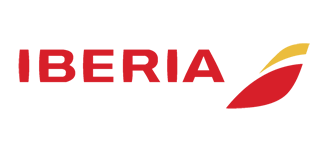 2024Junio:  05,  12,  19Julio:  03,  10,  31TARIFAS 2024TARIFAS 2024TARIFAS 2024TARIFAS 2024TARIFAS 2024TARIFAS 2024MenorSencillaDobleTriple$ 1699$ 2499$ 1799$ 1799Impuestos Aéreos 2024 $ 799SUPLEMENTOS 2024SUPLEMENTOS 2024Junio: 5, 19$ 299Junio: 12  Julio: 3, 10, 31$ 499HOTELES PREVISTOS O SIMILARESHOTELES PREVISTOS O SIMILARESHOTELES PREVISTOS O SIMILARESHOTELES PREVISTOS O SIMILARESPAíSCIUDADHOTELTIPOESPANtilde;AMADRIDCRISOL VIA CASTELLANA // HOTEL PRAGA //O SIMILARTURISTABARCELONAEUROSTARS EXECUTIVE // FRONT AIR CONGRESS O SIMILARTURISTAFRANCIANIZAIBIS PROMENADE NICE AéROPORT DES ANGLAIS //HOTEL CAMPANILE NICEO SIMILARTURISTAITALIAFLORENCIADATINI HOTEL // HOTEL MIRAGE O SIMILARTURISTAROMABARCELO OCCIDENTAL ARAN PARK // IBIS STYLES ROMA VINTAGE O SIMILARTURISTAVENECIALH HOTEL SIRIO VENICE // NOVOTEL VENECE MESTRE CASTELLANA O SIMILARTURISTASUIZAZURICHIBIS AIRPORT MESSE // JET HOTEL O SIMILARTURISTAFRANCIAPARíSHAMPTON BY HILTON PARIS CLICHY // NOVOTEL PARIS EST O SIMILARTURISTAFRANCIAPARíSHAMPTON BY HILTON PARIS CLICHY // NOVOTEL PARIS EST O SIMILARTURISTAésta es la relación de los hoteles utilizados más frecuentemente en este circuito. Reflejada tan sólo a efectos indicativos, pudiendo ser el pasajero alojado en establecimientos similares o alternativosPaquete 1 2024Paquete 1 2024Paquete 1 2024Toledo incluye la entrada a la Catedral Primada de EspañaToledo incluye la entrada a la Catedral Primada de EspañaToledo incluye la entrada a la Catedral Primada de EspañaBarcelona de Noche con cena de Tapas TípicasBarcelona de Noche con cena de Tapas TípicasBarcelona de Noche con cena de Tapas TípicasMuseo del Vaticano y la Capilla SixtinaMuseo del Vaticano y la Capilla SixtinaMuseo del Vaticano y la Capilla SixtinaPaseo en góndola con serenataPaseo en góndola con serenataPaseo en góndola con serenataBarrio Latino y Luces de ParísBarrio Latino y Luces de ParísBarrio Latino y Luces de ParísA la ciudad de Brujas incluye paseo en barco por los canalesA la ciudad de Brujas incluye paseo en barco por los canalesA la ciudad de Brujas incluye paseo en barco por los canalesNápoles y Pompeya (15 oct - 15 April ) O La Isla de Capri con paseo en bote (16 April - 14 Octl )Nápoles y Pompeya (15 oct - 15 April ) O La Isla de Capri con paseo en bote (16 April - 14 Octl )Nápoles y Pompeya (15 oct - 15 April ) O La Isla de Capri con paseo en bote (16 April - 14 Octl )Paquete 2 2024Paquete 2 2024Paquete 2 2024Cena en un restaurante típico español con espectáculo de FlamencoCena en un restaurante típico español con espectáculo de FlamencoCena en un restaurante típico español con espectáculo de FlamencoRoma Barroca y Coliseo RomanoRoma Barroca y Coliseo RomanoRoma Barroca y Coliseo RomanoPaseo de Compras (Shopping)Paseo de Compras (Shopping)Paseo de Compras (Shopping)MonacoMonacoMonacoPaseo Panorámico en Barco por el Río Sena Barrio y MontmartrePaseo Panorámico en Barco por el Río Sena Barrio y MontmartrePaseo Panorámico en Barco por el Río Sena Barrio y MontmartrePaquete 3 2024Paquete 3 2024Paquete 3 2024Toledo incluye la entrada a la Catedral Primada de EspañaToledo incluye la entrada a la Catedral Primada de EspañaToledo incluye la entrada a la Catedral Primada de EspañaBarcelona de Noche con cena de Tapas TípicasBarcelona de Noche con cena de Tapas TípicasBarcelona de Noche con cena de Tapas TípicasMuseo del Vaticano y la Capilla SixtinaMuseo del Vaticano y la Capilla SixtinaMuseo del Vaticano y la Capilla SixtinaPaseo en góndola con serenataPaseo en góndola con serenataPaseo en góndola con serenataBarrio Latino y Luces de ParísBarrio Latino y Luces de ParísBarrio Latino y Luces de ParísA la ciudad de Brujas incluye paseo en barco por los canalesA la ciudad de Brujas incluye paseo en barco por los canalesA la ciudad de Brujas incluye paseo en barco por los canalesNápoles y Pompeya (15 oct - 15 April ) O La Isla de Capri con paseo en bote (16 April - 14 Octl )Nápoles y Pompeya (15 oct - 15 April ) O La Isla de Capri con paseo en bote (16 April - 14 Octl )Nápoles y Pompeya (15 oct - 15 April ) O La Isla de Capri con paseo en bote (16 April - 14 Octl )Cena en un restaurante típico español con espectáculo de FlamencoCena en un restaurante típico español con espectáculo de FlamencoCena en un restaurante típico español con espectáculo de FlamencoRoma Barroca y Coliseo RomanoRoma Barroca y Coliseo RomanoRoma Barroca y Coliseo RomanoPaseo de Compras (Shopping)Paseo de Compras (Shopping)Paseo de Compras (Shopping)MonacoMonacoMonacoPaseo Panorámico en Barco por el Río Sena Barrio y MontmartrePaseo Panorámico en Barco por el Río Sena Barrio y MontmartrePaseo Panorámico en Barco por el Río Sena Barrio y Montmartre